up (Up Vector)This element defines a vector representing up.  To be more precise, this attribute defines a vector representing up in relation to the face of the backdrop plane.[Example:  Consider the following image as an example of what an up vector is in relation to the backdrop plane: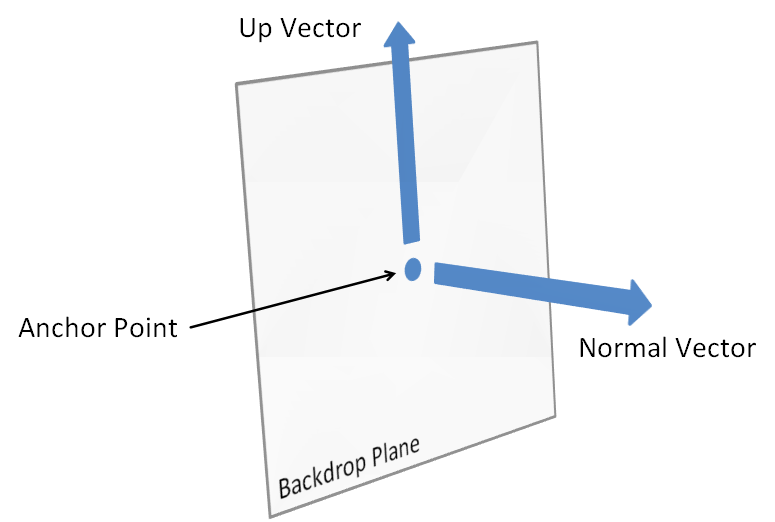 end example]The following XML Schema fragment defines the contents of this element:<complexType name="CT_Vector3D">	<attribute name="dx" type="ST_Coordinate" use="required"/>	<attribute name="dy" type="ST_Coordinate" use="required"/>	<attribute name="dz" type="ST_Coordinate" use="required"/></complexType>Parent Elementsbackdrop (§)AttributesDescriptiondx (Distance along X-axis in 3D)Distance along X-axis in 3DThe possible values for this attribute are defined by the ST_Coordinate simple type (§).dy (Distance along Y-axis in 3D)Distance along Y-axis in 3DThe possible values for this attribute are defined by the ST_Coordinate simple type (§).dz (Distance along Z-axis in 3D)Distance along Z-axis in 3DThe possible values for this attribute are defined by the ST_Coordinate simple type (§).